DODATEK č. 1 ke SmlouvĚ o dílo TSML/21/0078Provádění vybraných činností zimní údržby v Liberci IIuzavřený v souladu s § 2586 a násl. zákona č. 89/2012 Sb., občanský zákoník, ve znění pozdějších právních předpisů, mezi těmito smluvními stranami:Objednatel: aZhotovitel:takto:Strany se dohodly, že na základě Článku IV., odstavce 1) a 2) této smlouvy (tzv. inflační doložka) se cena díla navyšuje o míru meziroční inflace, která za rok 2022 byla ČSÚ stanovena ve výši 15,1 %.Nové ceny jsou napsány v tabulce č.1, která je nedílnou součástí tohoto dodatku a platí s účinností od 1.11.2023.NABÍDKOVÁ CENA příloha č. 1 smlouvy o dílo veřejné zakázky 	„PROVÁDĚNÍ VYBRANÝCH ČINNOSTÍ ZIMNÍ ÚDRŽBY V 	 LIBERCI 2023“ 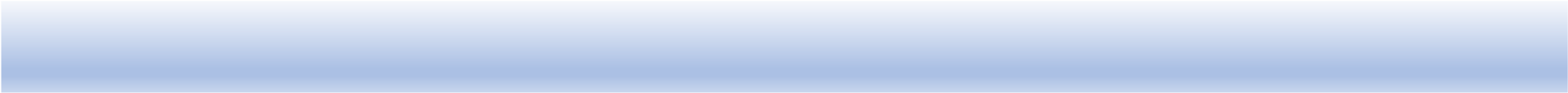 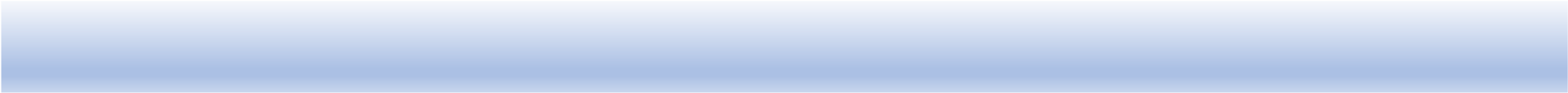 Technické služby města Liberec, p.o.Technické služby města Liberec, p.o.Technické služby města Liberec, p.o.sídlo:Erbenova 376/2, 460 08 Libereczastoupený ve věcech smluvních:Ing. Peterem Kračunem, ředitelemzastoupený ve věcech technických:Jiřím Házlem, vedoucím střediska čištění města zimní údržbyIČ:08881545DIČ:CZ08881545bankovní spojení:8524482/0800Pavel RolfPavel RolfPavel Rolfsídlo:Lesnovek 34, 463 48 Hlavicezastoupený ve věcech smluvních:Pavel Rolfzastoupený ve věcech technických:Pavel RolfIČ:44603720DIČ:CZ6207021018bankovní spojení:1204732574/0600zapsaný v obchodním rejstříku vedeném spis. zn.:V Liberci dne Za objednatele:………………………………………………..Ing. Peter KračunředitelV Hlavici dne Za dodavatele:………………………………………………..Pavel RolfČást Program  Činnost Nabídková cena (bez DPH) Nabídková cena (bez DPH) Část Program  Činnost jednotka poskytovaného výkonu v Kč/hod. držení pohotovosti  v Kč/měsíc 1 V1/1  Varianta B - pluhování a posyp978,35 51.795,-Část Program  Činnost Nabídková cena (bez DPH) Nabídková cena (bez DPH) Část Program  Činnost jednotka poskytovaného výkonu v Kč/hod. držení pohotovosti  v Kč/měsíc 2 V1/2  Varianta B - pluhování a posyp978,35 51.795,- 